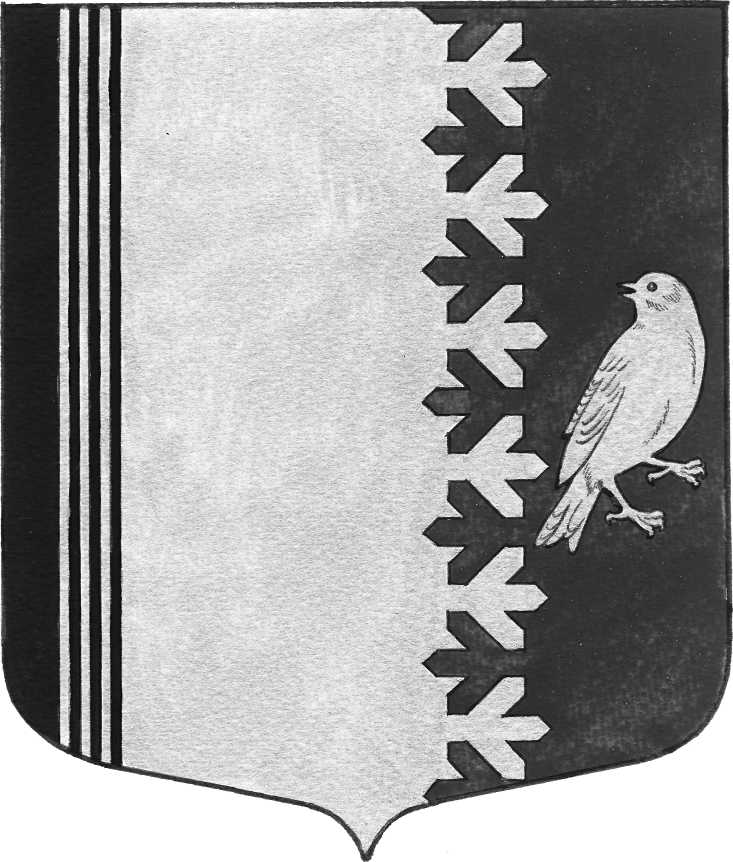   АДМИНИСТРАЦИЯ   МУНИЦИПАЛЬНОГО  ОБРАЗОВАНИЯШУМСКОЕ  СЕЛЬСКОЕ ПОСЕЛЕНИЕКИРОВСКИОГО МУНИЦИПАЛЬНОГО  РАЙОНАЛЕНИНГРАДСКОЙ  ОБЛАСТИП О С Т А Н О В Л Е Н И  Еот  27 сентября  2018 года   №  186О  наступлении периодического и регулярного отопления.В соответствии с Правилами подготовки и проведения отопительного сезона в Ленинградской области, утвержденными постановлением Правительства Ленинградской области от 19 июня 2008 года № 177, а также в связи с наступлением осенне-зимнего периода рекомендовать руководителям теплоснабжающих организаций всех форм собственности, осуществляющих деятельность на территории МО Шумское сельское поселение:1. Организовать с 28 сентября 2018 года опробование систем коммунального теплоснабжения и резервных топливных хозяйств в работе (пробное протапливание). Недостатки в работе источников теплоснабжения, тепловых сетей и потребителей устранить по мере их выявления.2. С учетом установившихся пониженных среднесуточных температур наружного воздуха и других неблагоприятных погодных факторов, обеспечить периодическое протапливание зданий, детских и лечебных учреждений и прочих зданий.3. При установлении среднесуточных температур наружного воздуха                      (+) 8 град. С и ниже в течение 5 суток или метеорологическом прогнозе о резком понижении температуры наружного воздуха, перейти к регулярному отоплению зданий всех назначений.4. Постановление администрации МО Шумское сельское поселение Кировского муниципального района Ленинградской области от                       24 сентября  2018 года  № 181 «О наступлении периодического и регулярного отопления» считать утратившим силу.  Глава администрации                                                                         В.Л.Ульянов